Кружок в подготовительной к школе группе № 4 «Звуковичок» (бесплатная дополнительная образовательная услуга)Цель: формирование полноценной фонетической системы родного языка и овладениедетьми навыками звукового анализа и синтеза, позволяющими подготовить ребенка к овладению грамотой.Задачи:1) формирование правильного произношения и уточнение артикуляции уже имеющихся звуков;2) развитие фонематического восприятия;3) развитие анализа и синтеза звукового состава речи;4) расширение и активизация словаря;5) воспитание связной, грамматически правильно оформленной речи.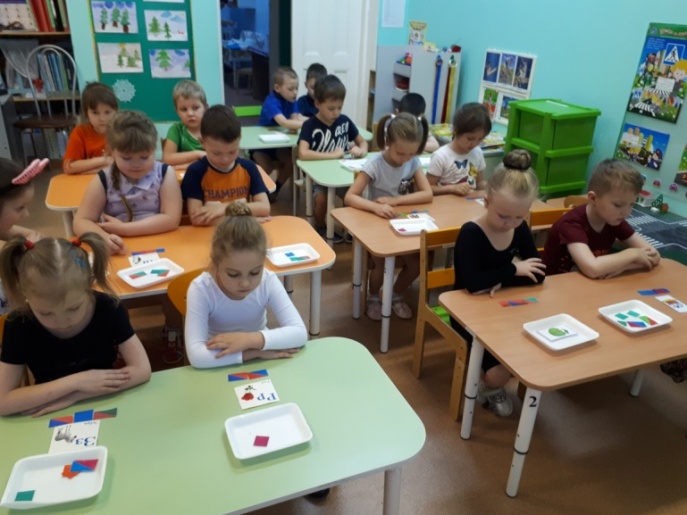 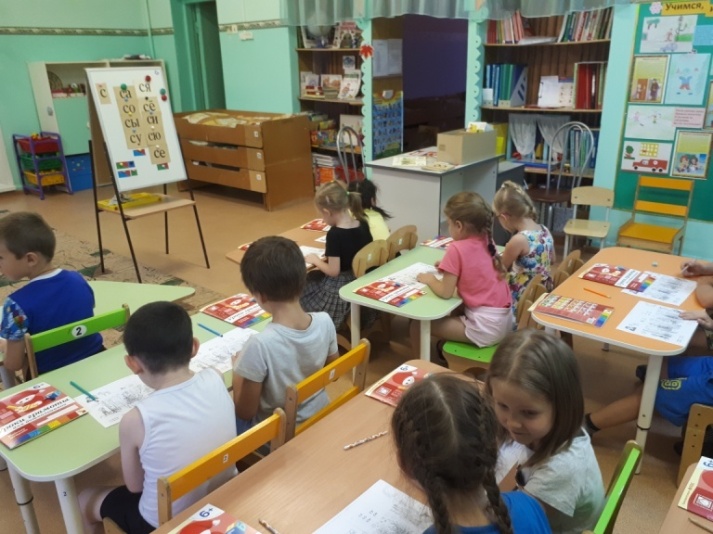 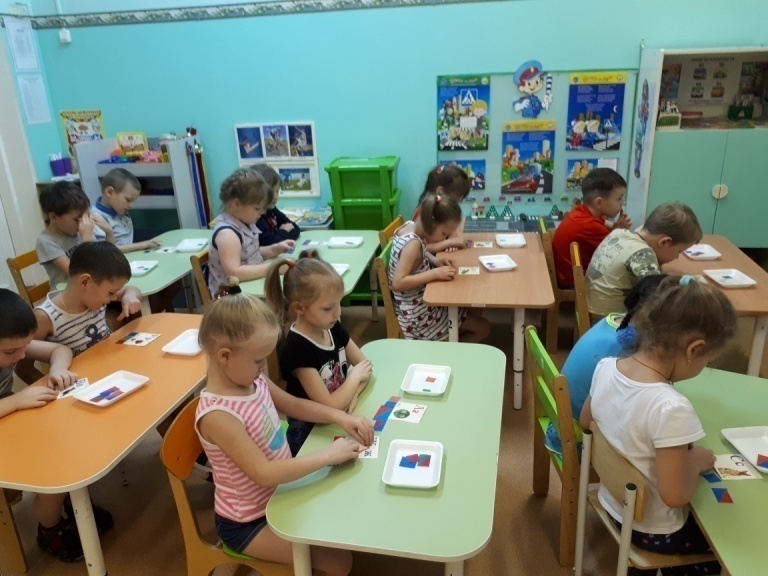 